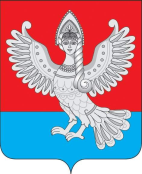 Муниципальное образование «Пучежское городское поселениеПучежского муниципального района Ивановской области»Совет Пучежского городского поселенияТретьего созываРЕШЕНИЕ                   от  05.04.2018 года                                                           № 108                                                                          г. ПучежО проведении публичных слушанийВ соответствии с п.3 ст. 23 Земельного кодекса Российской Федерации, с Уставом Пучежского городского поселения Пучежского муниципального района, Положения о порядке организации  и проведения публичных слушаний в Пучежском городском поселении Пучежского муниципального района, на основании заявления  Генерального директора АО «Объединенные электрические сети» Б.В. СмирноваСовет Пучежского городского поселения РЕШИЛ:1. Назначить публичные слушания по вопросу «Об установлении постоянного  публичного сервитута в отношении  земельных участков для прокладки и эксплуатации линии электропередачи»  на 10 часов 15 мин. 14 мая  2018г. Определить место проведения публичных слушаний : г. Пучеж, ул. Ленина,      д. 27, зал заседаний администрации  Пучежского муниципального района.2. Предложения по проекту Решения принимаются с 12 апреля до 26 апреля 2018 года в Управление городского хозяйства и ЖКХ района администрации Пучежского муниципального района по адресу: г. Пучеж, ул. Ленина, д. 27, каб.107, тел. 2-21-38.3. Назначить председательствующим на публичных слушаниях заместителя главы администрации Пучежского муниципального района, начальника Управления городского хозяйства и ЖКХ района администрации Пучежского муниципального района Ивановской области – Маслова Дениса Николаевича4. Назначить секретарем на публичных слушаниях консультанта отдела по земельным ресурсам и землепользованию администрации Пучежского муниципального района – Харитонова Валерия Викторовича.5. Опубликовать данное решение в газете «Пучежские вести».6. Решение вступает в силу с даты  его подписания.Глава Пучежского городского поселения:                            Пучежского муниципального района                                               Е.В.Шумакова